DLA RODZICÓW I DZIECI Z GRUPY IIIW tygodniu 29.03-02.04  2021 r. będą realizowane treści programowe  z zakresu poznawania symboli z wiązanych z Wielkanocą.Zamierzone cele:wzbogacenie wiadomości na temat Wielkanocyrozwijanie umiejętności wypowiadania się na określony tematrozwijanie sprawności manualnejPropozycja zabaw, które można realizować wraz z dziećmi w domu:         Poniedziałek 29.03.2021                                                                                                                                                                                                                                                                                                                                                                                                                                                                                                                                                                                                                                                                                                                                                                                                                                                                                                                                                                                                                                                                                                                                                                                                                                                                                                                                                                                                                                  Rozwiązywanie zagadkiTo w nim leżą na serwetcejajka malowane,a pośrodku, obok chlebka,spoczywa baranek (koszyk wielkanocny)Słuchanie ciekawostek czytanych przez nauczyciela (nagranie na grupę messenger) lub Rodzica na temat Wielkiej Nocy.Co wspólnego mają jajka z Wielkanocą?Dawno temu ludzie uważali jajko za coś wyjątkowego. Wykluwa się z niego pisklę, pojawia się więc na Świecie nowe życie. Dlatego też jajko stało się symbolem życia i odrodzenia. W religii chrześcijańskiej zostało przypisane Wielkanocy i jako znak nowego życia pojawia się w koszyczkach ze święconką i przypomina zmartwychwstanie Chrystusa.Co to jest śmigus- dyngus?Śmigus- dyngus to zwyczaj oblewania się wodą w poniedziałek wielkanocny. Kiedyś ten dzień nazywano żartobliwie dniem świętego Lejki i nikomu on nie mógł przejść na sucho. Choć ten zwyczaj należy do tradycji, pamiętamy jednak o zasadach dobrego wychowania: nie urządzajmy kąpieli osobom starszym i tym, którzy naprawdę nie mają na to ochoty.3. Pokoloruj obrazek- według własnego pomysłu.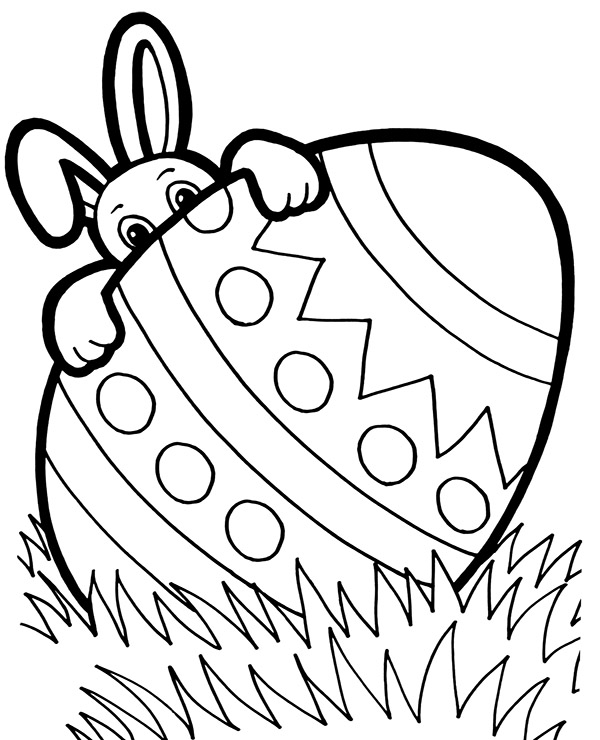 Ćwiczenie oddechoweDzieci przetaczają się z leżenia tyłem do leżenia przodem. Po wykonaniu trzech obrotów leżą tyłem, ramiona trzymają wzdłuż tułowia. Następnie przenoszą ramiona za głowę i wykonują wdech, a gdy ramiona wracają do pozycji wyjściowej, dzieci wykonują wydech.5. Zabawa ruchowa „Rowerek”Dzieci , w leżeniu tyłem trzymają wyprostowane ramiona za głową. Przy cichych dźwiękach muzyki naśladują pedałowanie wykonywane ramionami, natomiast przy głośnej muzyce- pedałują nogami mówiąc wierszyk:„Jedzie rowerek na spacerek- jaki w środku ma numerek? 4- odliczają do czterech. Opuszczają nogi.Zabawę powtarzają 3 razyZabawa badawcza do wykonania:Poproś rodziców aby ugotowali 2 jajka na twardo. Odstawcie je do ostudzenia- będziemy je na jutro potrzebować:skorupki po jajkach- połówki sztuk 2rzeżuchęwatęmazakwodę2 kubeczki po jogurtach (najlepiej małych)Do usłyszenia jutro :)